جامعة الملك سعود						                                                         مفردات المقرر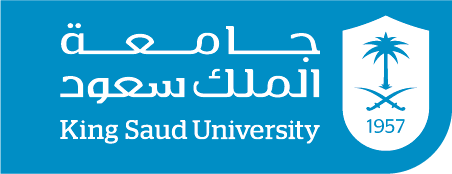 كلية الآداب                                                                                                                                 الفصل الدراسي: الأول 1440هـ - 1441 هـمعلومات المحاضر:معلومات المقرر:طرق التقييم:*التأكيد على ضرورة حصول الطالبات على 80% من درجات الأعمال الفصلية قبل تاريخ الاعتذار.الخطة الأسبوعية:*هذا المفردات قابلة لتعديل اثناء الفصل الدراسي بما يتناسب مع الصالح العام لطالبات.شروط العروض الخاصة بهذا المادة توزيع درجاته بالشكل التالي:-المادة العلمية الوافية للجزئية بشكل تفصيلي وليس موجز سيتم احتساب 2 باستخدام برنامج البوربوينت فقط وليس أي برنامج اخر إضافة شرح في شريحه مستقلة برئيك الشخصي على 4 عناوين فرعية داخل الجزئية يتم احساب 1 إضافة الأسئلة بعدد لا يقل عن 4 أسئلة داخل العرض مع الإجابة الصحيحة للسؤال سيتم احتساب 1الشكل العام للعرض ومدى وضوح الخط واللون لشرائح ومدى مناسبتها للشكل العام للعرض ككل التنسيق للعرض سيتم احساب 1في حالة ان العرض عالي الجودة من حيث الإضافة او التعديل او المادة العلمية او الطريقة المبتكرة والمتطورة سيتم احتساب 1 الى 2 على حسب تقييمي انا القـوانـيـن:الالتزام بالحضور في موعد المحاضرةيحسب غياب لمن تتأخر 2 دقائق عن موعد المحاضرةالإنصات والتركيز والمشاركة الجماعيةتسليم المهام في الوقت المحدد وسيتم حسم درجه على كل يوم تأخير الاستعداد بالقراءة والاطلاع المستمر حيث سيكون هناك امتحانات قصيرة في بعض المحاضراتعدم الغياب عن الامتحان الفصلي ولن يعاد إلا في حال وجود عذر طبي من مستشفى حكومي وسيتم عرضه على الاخصائيات الاجتماعيات في الجامعه للبت فيه وسيتم اعاده الامتحان بعد موافقتي شخصياً.في حال ثبت غش أو سرقة علمية سيتم إلغاء درجة امتحان فصليعدم شحن الجوال او أستخدامه او فتحه اثناء المحاضرة وسيتم تطبيق شروط الجامعة بأخذ الجهاز وتسليمه للمسؤولة في الجامعة عدم لبس العباءة داخل القاعة نهائي يفضل احضار ملزمه المادة  او الكتاب ..معك في كل محاضره عند تأخر الطالبة عن الحضور بعد الخروج لدوره المياه اكثر من نصف ساعه ستتم تغييبها ساعه من ساعات المادةبالتوفيق للجميع المحاضرة / ريـم سـعيد الاحـمدياسم المحاضر11-1يوم الاحد+ من 11-12 يوم الثلاثاء  - وساعات الارشاد الاجتماعي يوم الاربعاء من  12-1  الساعات المكتبية73رقم المكتبalareem@ksu.edu.sa   حساب توتير الرسمي والخاص بالطالبات ( alareem1@ )عنوان البريدي الإلكترونيhttp://fac.ksu.edu.sa/alareem/homeالموقع الالكتروني العلاج الاسري في الخدمة الاجتماعية ---------------- شعبة (44678)  اسم المقرررمز المقرر:(480) جمع رقم المقرريهدف هذا المقرر الى التعرف على الاسرة ومفهوم التغيير الاسري الذي حدث للاسرة السعودية والتربية الاسرية ومكونات التربية الاسريه الفعالة ونتائجها بالإضافة التربية في الاسر المختلطة وفي حالات الطلاق والانفصال وكذلك يهدف هذا المقرر الى فهم مفهوم العلاج الاسري ومراحله ونظرياته  واستراتيجياته وتطبيقاته من الواقع الحي للمجتمع السعودي.والى فنيات الارشاد الجمعي الاسري واخير عرض بعض التطبيقات على مشاكل اسريه في المجتمع السعودي  توصيف المقررالتعرف على التربية الاسرية ومكوناتها ونتائجها التعرف على مفهوم الاسرة والتغير الاسريالتعرف على مفهوم العلاج الاسري ومراحله التعرف على نظريات وأساليب العلاج الاسري وتطبيقاتهالتعرف على مشاكل الاسرية في المجتمع السعودي وكيفية تطبيقه للمدخل العلاجينواتج التعلم (المنصوص عليها في توصيف المقرر)من المهم الاستفادة بكل ما يتم طرحه أثناء المحاضرة من خلال التسجيل والمناقشة، كذلك ستتم الاستعانة بمجموعة المراجع التاليةجبل ,عبدالناصر عوض (2015)الخدمة الاجتماعية الاسرية ,مكتبة الرشد الرياضالكتب الرئيسية -المغلوث ,فهد حمد (199) العلاج الاسري –اساسياته –نماذجه –تطبيقاته  المركز الخيري للارشاد الاجتماعي والاستشارات الاسرية الرياض-القرني ,محمد مسفر (2004 ) العلاج الاسري وموجهته الخلافات الاسرية الرشد الرياض- البريثن ,عبدالعزيز (2008) الارشاد الاسري دار الشروق عمان -بنات سهيلة واخرون (د.ت) الارشاد الاسري عمان المراجع التكميلية (إن وجد)ان يكون الطالب قادر على تطبيق هذه المعرفة وصياغه الاستراتيجيات التقييم والتدخل مع الافراد والعائلات والجماعات  والمجتماعات والاسر بشكل عام والموسسات -التركيز على سبل تعزيز او كبح النظم الاجتماعية لتحقيق الصحه والرفاهية .مخرجات التعلم المحاضرات والحوار والمناقشات الجماعية التفكير والمشاركه المزدوجه كسر الحواجز العصف الذهني استراتيجيات التعلم  تاريخ التغذية الراجعة (تزويد الطالبات بالنتيجة)* تاريخ التقييم تقسيم الدرجاتالنوعالنوعيتم الاتفاق لاحقاً مع الطالبات يتم تحديده مع الطالبات بعد تقسيمهم الى مجموعات متساوية بأذن الله ويتم الااتفاق في وقت لاحقسيتم تقسيمها كالتالي  اول 2 مشاركة و3 هشتاق مع التغريد بعدد 7 طالبات اقل شيب فديو او خريطه او جرافك او طريقة مبتكره بعد انتهاء الماضره لتوضيح الاستفاده من الماده العلميه في المحاضره   5درجات عروضالتكاليف امتحان فصلي أول25  درجة.. الاربعاء (44678) تاريخ 15/2/1440.. امتحان فصلي ثاني 25 درجة .. الاربعاء  (44678) تاريخ 6/3/1440.. اختبارات فصليةدوريه في بدأيه كل محاضرة يتم اخذ اسم من القائمة وطرح سؤال عن المحاضرة السابقة وستتيم احتساب الدرجة من المشاركةامتحان شفوي 40 درجه 40 درجه 40 درجه اختبار نهائيمذكرة إضافية (مثال: شروط إعادة الاختبارات)لن يعاد الامتحان الا في حاله وجود عذر طبي حكومي  او اجتماعي قهري ويتم قبوله من قبلي انا.وسيتم عرض العذر الطبي على اللجنة الطبية في الجامعة لمعرفه مدى صحه وسلامة التقرير. وسيتم تحديد الموعد من قبلي للامتحان الموحد للإعادة لجميع المواد -وفي حاله التغييب عن الامتحان الشهري البديل الأول والثاني لن يتم اعاده الامتحان لطالبه نهائي.مذكرة إضافية (مثال: شروط إعادة الاختبارات)لن يعاد الامتحان الا في حاله وجود عذر طبي حكومي  او اجتماعي قهري ويتم قبوله من قبلي انا.وسيتم عرض العذر الطبي على اللجنة الطبية في الجامعة لمعرفه مدى صحه وسلامة التقرير. وسيتم تحديد الموعد من قبلي للامتحان الموحد للإعادة لجميع المواد -وفي حاله التغييب عن الامتحان الشهري البديل الأول والثاني لن يتم اعاده الامتحان لطالبه نهائي.مذكرة إضافية (مثال: شروط إعادة الاختبارات)لن يعاد الامتحان الا في حاله وجود عذر طبي حكومي  او اجتماعي قهري ويتم قبوله من قبلي انا.وسيتم عرض العذر الطبي على اللجنة الطبية في الجامعة لمعرفه مدى صحه وسلامة التقرير. وسيتم تحديد الموعد من قبلي للامتحان الموحد للإعادة لجميع المواد -وفي حاله التغييب عن الامتحان الشهري البديل الأول والثاني لن يتم اعاده الامتحان لطالبه نهائي.مذكرة إضافية (مثال: شروط إعادة الاختبارات)لن يعاد الامتحان الا في حاله وجود عذر طبي حكومي  او اجتماعي قهري ويتم قبوله من قبلي انا.وسيتم عرض العذر الطبي على اللجنة الطبية في الجامعة لمعرفه مدى صحه وسلامة التقرير. وسيتم تحديد الموعد من قبلي للامتحان الموحد للإعادة لجميع المواد -وفي حاله التغييب عن الامتحان الشهري البديل الأول والثاني لن يتم اعاده الامتحان لطالبه نهائي.الأسبوعالموضوعالأولمقدمة عن المقرر+التعرف على الطالبات الثانيمفاهيم أساسية ومدخل عن العلاج الاسري الثالثوظائف الاسرة و المشكلات الزوجيه الرابعالتفكك الاسريالخامسالطلاق الخلع السادسامتحان شهري اول السابع مقدمه العلاج الاسريالثامنالمفاهيم اساسيه في العلاج الاسريالتاسعأساليب العلاج الاسريالعاشرقضايا الاسرة  المعاصرة الحادي عشرامتحان شهري ثانيالثاني عشرالميثاق الأخلاقي والمهني للعاملين بجمعيات الزواج ورعايه الاسرة